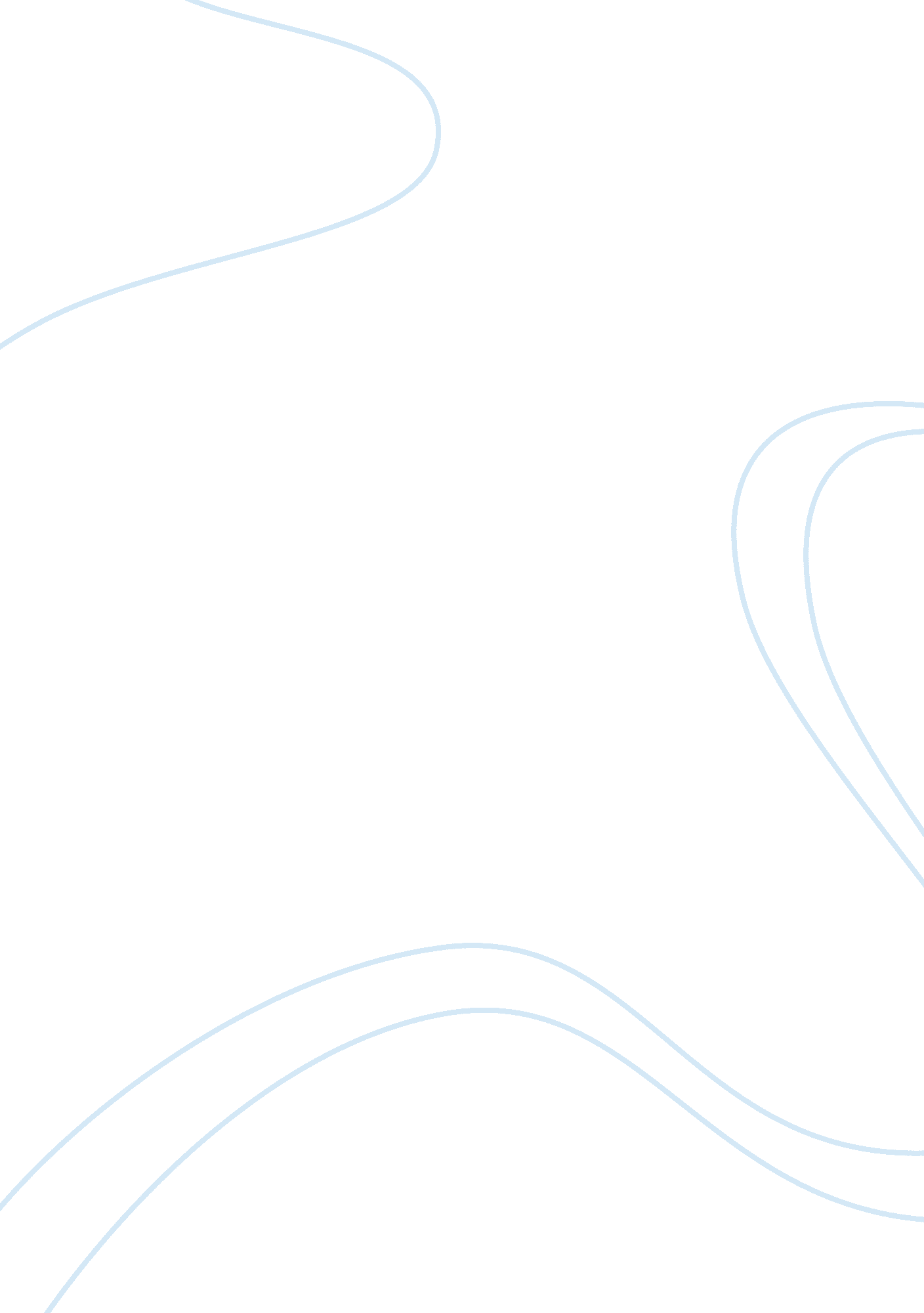 Media globalization and citizenship - korean waveLiterature, Russian Literature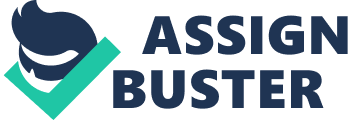 In autumn in My Heart/Gaeul dongwa, cultural representation is adversely limited through the use of romantic love rather than sexual attraction. Old fashion sentiment of the Korean cultural drama over the western ones shows diversity in conservatives nature of the love scenes (p. 48). The ideological difference between the Asian drama and the western drama shows a perfectly structured media system in terms of respect for the culture and citizenship as a whole. 
Korean Wave (and Korea Herald articles): Korean wave as a global concept plays a very vital role in the understanding of the media of globalization. This is because as a media personality, comparing and contrasting the various views regarding the Korean wave as an international concept. Significance of the Korean wave additionally brings in the notion of globalization culturally in inter-Asian cultural studies (p. 50). Per se, understanding of media of globalization and citizenship requires outstandingly unique and worldly accepted concepts. The Korean Wave presents such uniquely required concepts especially in looking at this cultural media of globalization and citizenship. Korean wave concept liberally presents the concepts of racial proximity, cultural proximity, and their limitations. This implies that the media of globalization and citizenship is a conglomerate mass media concept that should be an important part of journalism. 